Муниципальное бюджетное дошкольное образовательное учреждение«Детский сад № 45 общеразвивающего вида»Консультация для родителей на тему: «Сенсорное развитие. Использование «сенсорных коробок» для детей младшего дошкольного возраста»Подготовила воспитатель: Колесник Н.С.Петропавловск-Камчатский, 2020гКонсультация для родителей «Сенсорное развитие. Использование «сенсорных коробок» для детей младшего дошкольного возраста»Сенсорное развитие – это процесс формирования определенных представлений о свойствах предметов: их размере, форме, цвете, положении в пространстве, вкусах, запахах  и т.д. Сенсорное развитие обеспечивает развитие и обогащение чувственного опыта ребенка, формирует его представления о свойствах и качествах предметов. Сенсорное развитие – это целенаправленное развитие ощущений и восприятий. Познание окружающего мира начинается с ощущений, с воприятия. Сенсорное развитие – с одной стороны, является фундаментом для общего умственного развития ребенка, с другой стороны, имеет совершенно самостоятельное значение, как способ развития у детей ощущений, восприятий и представлений.  Младший дошкольный возраст, как и ранний, – это период активного экспериментирования ребенка с предметным миром. Вещи, игрушки, животные, растения, вода, песок и многое другое, окружающее ребенка, вызывает исследовательский интерес. Именно этот возраст является наиболее благоприятным для накопления и систематизации представлений об окружающем мире и совершенствования деятельности органов чувств. В этом возрасте у детей складываются элементарные представления о таких свойствах предметов, как форма, величина, цвет, формируется способность соотносить, сравнивать их: дети охотно выполняют действия по образцу, предлагаемому взрослым. Поэтому очень важно предоставить ребенку весь спектр впечатлений, благодаря которым его психофизическое развитие будет происходить интенсивнее, и поможет тренировать способности его органов чувств, а также совершенствовать их в дальнейшем. Сенсорные ощущения классифицируются на:- визуальные;- осязательные;- обонятельные;- слуховые;- вкусовые.Именно в соответствии с ними у ребенка формируются понятия о:- размере;- форме;- цвете;-  звуках;- вкусе;- запахе.Насильно заставлять ребенка развиваться, конечно, нельзя. Все занятия необходимо проводить в максимально доступной для его понимания форме – форме игры. Задача родителей и педагогов – создать для ребенка среду, в которой он сможет получать как можно больше самых разных ощущений, в которой его пальчики будут активно работать. В этом деле «сенсорная коробка» – незаменимый помощник. Здесь ребенок может трогать, пересыпать, переливать, мять, прятать и отыскивать предметы. Игры в «сенсорной коробке» развивают мелкую моторику, внимание, усидчивость, координацию движений. И что важно – такую бесценную игрушку можно легко сделать своими руками практически без специальных материальных затрат. «Сенсорная коробка» – это емкость, наполненная всякого рода тактильным материалом. В коробку (контейнер) с крупой (или другим тактильным содержимым) добавляем игрушки, разные мелкие фигурки, предметы, и играем. Крупа – прекрасное наполнение для «сенсорной коробки». Подойдет любая крупа, имеющаяся в доме. Для таких игр лучше выделить специальное место (чтобы крупа не валялась по всему дому). Удивительная, яркая коробочка с интересным содержимым призвана развивать и обогащать чувственный опыт вашего ребенка. Варианты игр: Пересыпать крупу из одной емкости в другую с помощью небольшой кружки; перекладывать с помощью ложки. Искать в крупе клад – мелкие игрушки. Искать в крупе мелкие игрушки, орехи с помощью ситечка. Сортировать мелкие предметы по цвету, форме, размеру. Организовать пространство для сюжетной игры (используя мелкие игрушки, конструктор и т.д.) Такие игры не только отличное развивающее занятие для детей. Они оказывают еще и успокоительный эффект. Какие же задачи решают игры с «сенсорной коробкой»?Сенсорное познание предметов и веществ;Развитие мелкой моторики;Развитие чувственного восприятия;Развитие фантазии и воображения;Медитативный и успокоительный эффект;Замечательный способ времяпрепровождения. Примеры «сенсорных коробок»:«Море». Наполнение: рис, окрашенный в голубой цвет; разнообразные ракушки, морские звезды, «сокровища» (спрятанные в крупе синие кристаллы). «Сортировка». Наполнение: окрашенный рис, кристаллы четырех цветов: (красный, синий, желтый, зеленый). Стаканчики соответствующих цветов. Задание: необходимо сложить кристаллы в стаканчик соответствующего цвета.  «Репка». Наполнение: рис, окрашенный в зеленый цвет, фигурки героев сказки «Репка». 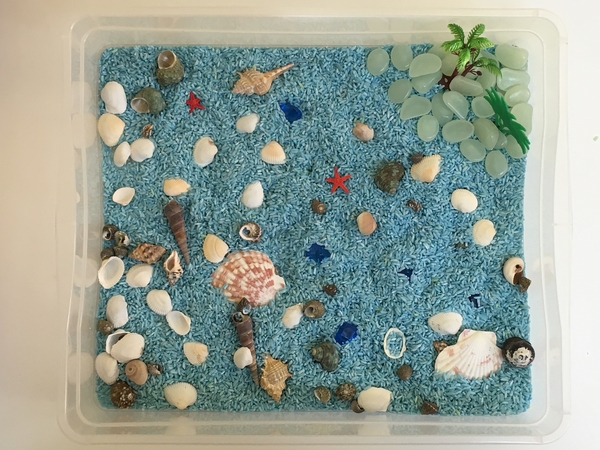 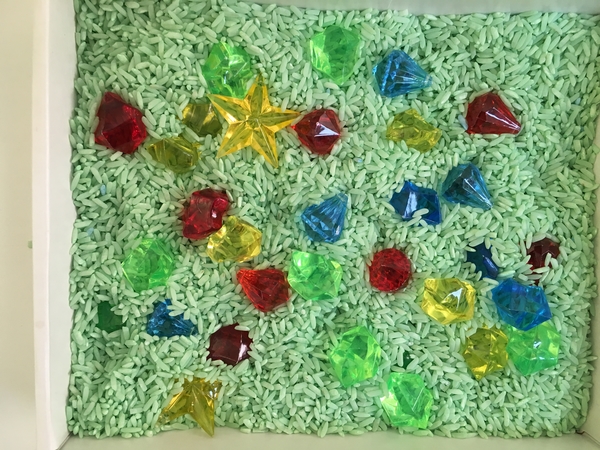 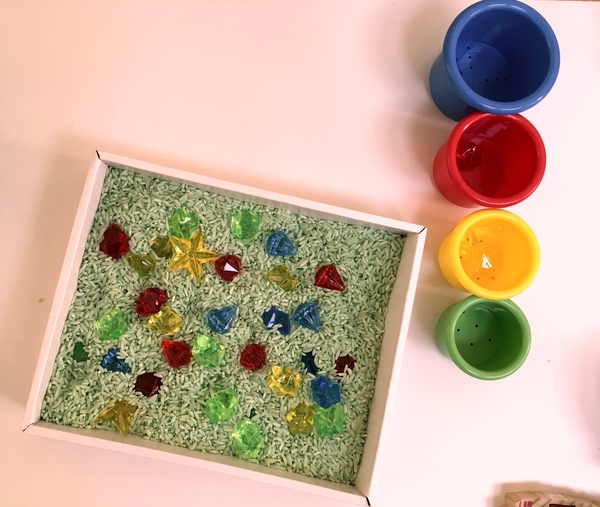 